18.5ENGLISHMATHSENQUIRYACTIVESESSION1READING COMPREHENSIONWe are starting at the bottom of the food chain by looking at plankton.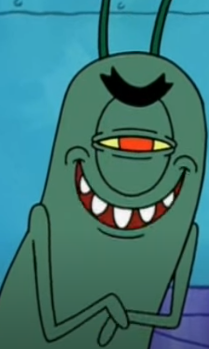 You may know all about Sheldon J. Plankton, (he’s a type of zooplankton called a copepod) but he is not at the bottom of the food chain, because he eats phytoplankton.Read pages 1-13 on GetEpic to learn about ocean food chains. https://www.getepic.com/app/read/61547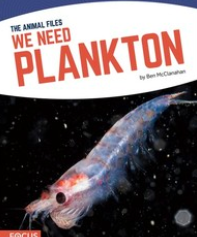 Take notes of the key terms and answer the questions on the questions attached below the blog – Plankton QuestionsTIMES TABLE TARGET PRACTICEPractise your target times tables using the games. If you are fluent in all, it’s time to work on rapid recall – can you improve the speed every time? Or are you ready for rapid recall of addition and subtractions facts? I have added some mental maths practice below the Blog.Hit the button 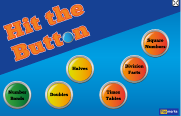 https://www.topmarks.co.uk/maths-games/hit-the-button Times Table Rockstars 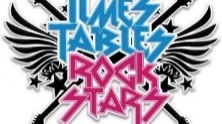 You might prefer to practice your times tables outside, bouncing a ball, jumping, skipping. I would love to hear of how you have practiced this week and if you have learnt your target times-table.SCIENCE/ARTWatch the filmThe Secret Life of Planktonhttps://www.youtube.com/watch?v=xFQ_fO2D7f0 The film shows the beautiful shapes and designs of the different phytoplankton and zooplankton in our oceans. Your task is to design your own plankton. For inspiration, look at the examples in the Creative Plankton document below the Blog.Be as creative as you like, you can draw, make or bake your personal plankton. Don’t forget to name it.Great Earworm for ocean food chainshttps://www.youtube.com/watch?v=ttOZKOGdjR8 Choose 1 activity:Joe Wicks WorkoutSuper MoversiMoversPLUS:Build an obstacle course and time yourself completing it.SESSION2READING FOR INFORMATION https://www.getepic.com/app/read/34079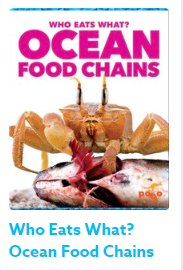 Read the book carefully and take notes of the key facts. Go to page 23Using the spelling strategies, practise spelling these key words. When you can spell them, use them to make a POSTER showing how a food chain works. 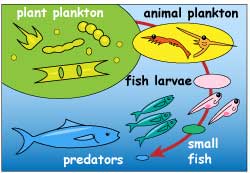 MEASUREMENT AND CONVERTIONYear 4 – Summer Term Week 2 lesson 3 Pounds and Pencehttps://whiterosemaths.com/homelearning/year-4/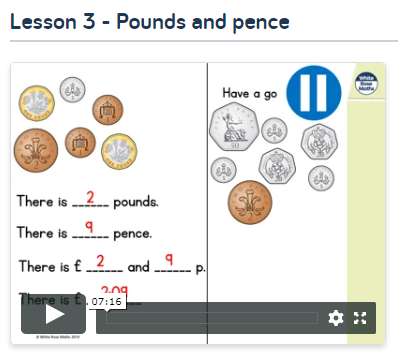 Year 5 – Oak Academy Lesson 1To convert between seconds, minutes and hourshttps://www.thenational.academy/year-5/maths/to-convert-between-seconds-minutes-and-hours-year-5-wk3-1SCIENCE/ARTUse your learning of food chains to create a collage 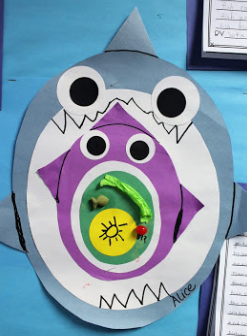 https://www.youtube.com/watch?v=jvJ8ftqeEzA Or food chain nesting dollshttps://youtu.be/Rbjw7IUAeRg  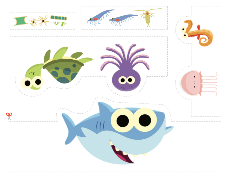 PDF with shapes attached below blogChoose 1 activity:Super MoversiMovers PLUS:Let’s Dance!    https://www.youtube.com/playlist?list=PLJnn5H8Y_tYE3LdXoJIG_azMC2l5TjCONTry a new routine!ORChallenge someone in your house to a race: jumping, walking sideways, crawling or all of them as a relay. SESSION   3WRITING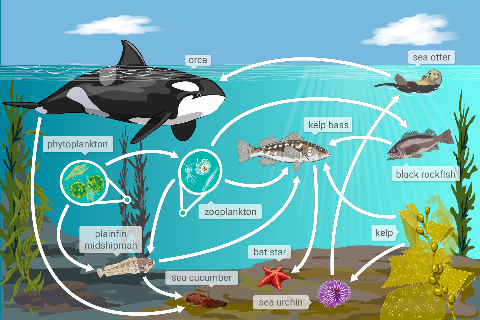 Choose one of the ocean creatures in your food chain and write a detailed description of it. Remember to use a variety of sentences types 2A sentence Simile sentence BOYS sentence Year 5 also use NOUN, who/ which/ where sentences  MEASUREMENT AND CONVERTIONYear 4 – Summer Term Week 2 lesson 3 Ordering moneyhttps://whiterosemaths.com/homelearning/year-4/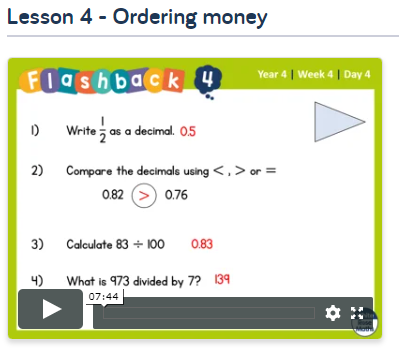 Year 5 – Oak Academy Lesson 5Find the perimeter and convert units of measurementhttps://www.thenational.academy/year-5/maths/to-find-the-perimeter-and-convert-units-of-measurements-year-5-wk3-5#slide-1 PSHEGo on a scavenger hunt to find as many of the items on the list as possible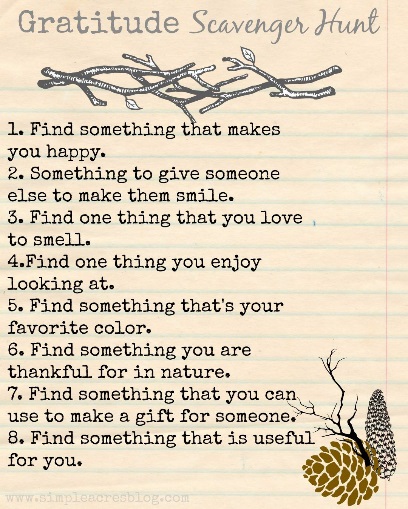 Choose 2 activities:Joe Wicks PESuper MoversiMoversor Dance with Otihttps://www.youtube.com/channel/UC58aowNEXHHnflR_5YTtP4gSESSION   4 GRAMMAR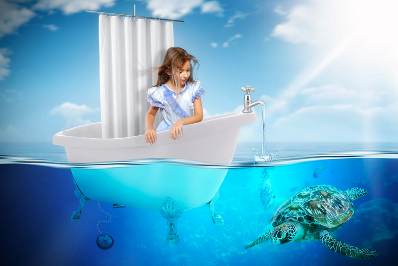 https://www.pobble365.com/an-unexpected-adventureClick on the link and scroll down to Sentence Challenge.Complete the challenge by thinking of verbs to go with the nouns then write these as sentences. Don’t forget to add some adjectives to expand the nouns and some adverbs to describe the verbs.water – trickledThe warm, azure blue water trickled slowly over the curved side of the bath. MEASUREMENT AND CONVERTION Year 4  Play Going Shopping  http://flash.topmarks.co.uk/4020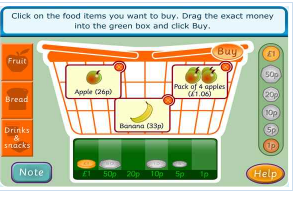 And try Y4 problem solving activities with money attached below blogYear 5 – Complete the challenges set on Mathletics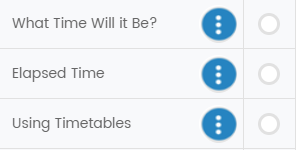 REToday is Ascension Day, the 40th day of Easter. A Christian holiday that commemorates Jesus Christ's ascension into heaven. Read the fact file attached to the blog. Now make a spiral with your thought and wishes and see these ascend by placing the spiral over a warm bulb to make it spin.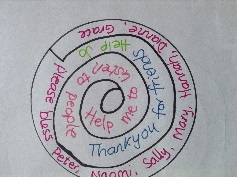 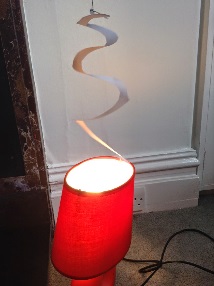 FRENCHGo to duolingo      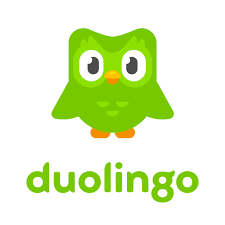 https://www.duolingo.com/learnComplete your next level.Choose 1 activity:Joe Wicks PEiMovers PLUS:Go Noodle – GoNoodle for Families  https://family.gonoodle.com/channels/zumba-kidsTry a new routine!   SESSION   5WRITINGhttps://www.pobble365.com/an-unexpected-adventureUse the same image as yesterday. Today you can choose to:Write the story of the girl’s adventure using the story starter:She knew that it hadn’t been a good idea to leave the tap running, but now she was starting to enjoy herself…OrComplete Question TimeRemember you need to use full sentences starting with capitals, ending with full stops and making sense.    FUN AND GAMESMost board and card games use maths, like strategic thinking, addition/subtraction and reasoning skills. Ask someone in your house to play a board game or card game with you. 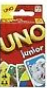 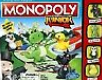 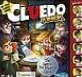 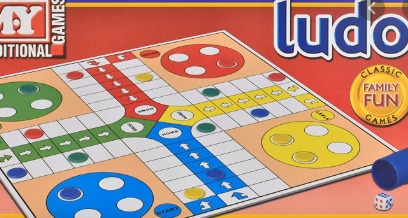 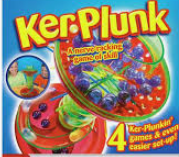 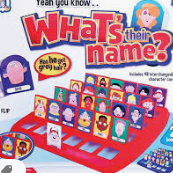 MUSICUse Oak Academy for a music lesson about rhythmic patterns.https://www.thenational.academy/online-classroom/year-4/foundation#subjects Follow the link and choose Lesson 2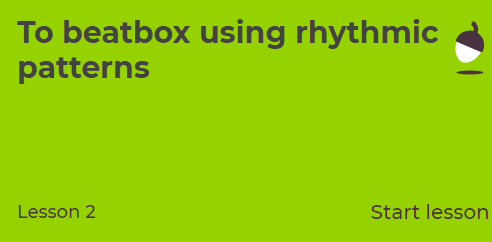 Complete the lesson following the prompts.Choose 1 activity:Joe Wicks PE WorkoutiMoversOR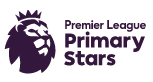 Try out train like a footballer with Marcus Rasfordhttps://plprimarystars.com/resources/train-like-a-footballer